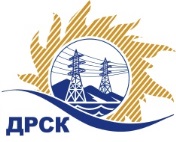 Акционерное Общество«Дальневосточная распределительная сетевая  компания»Протокол заседания Закупочной комиссии по вскрытию поступивших конвертовг. БлаговещенскСпособ и предмет закупки: открытый запрос цен на право заключения Договора на выполнение работ: Строительство и реконструкция ВЛ-6-10/0,4 кВ с установкой ТП для технологического присоединения заявителей до 150 кВт в Алданском районе, в том числе ПИРЗакупка № 2153.1 р. 2.1.1. Плановая стоимость закупки: 3 734 369.00 рублей без учета НДС (4 406 555.42  руб. с учетом НДС).ПРИСУТСТВОВАЛИ: члены постоянно действующей Закупочной комиссии АО «ДРСК» 1 уровняИнформация о результатах вскрытия конвертов:В адрес Организатора закупки поступила 2 (две) заявки  на участие в закупке, с которыми были размещены в электронном виде на сайте Единой электронной торговой площадки (АО «ЕЭТП»), по адресу в сети «Интернет»: https://rushydro.roseltorg.ru.Вскрытие конвертов было осуществлено в электронном сейфе Организатора закупки на ЕЭТП, в сети «Интернет»: https://rushydro.roseltorg.ru автоматически.Дата и время начала процедуры вскрытия конвертов с предложениями участников: 15:00 (время местное) 05.10.2017.Место проведения процедуры вскрытия конвертов с заявками участников: Единая электронная торговая площадка, в сети «Интернет»: https://rushydro.roseltorg.ruВ конвертах обнаружены заявки следующих участников:Секретарь комиссии 1 уровня АО «ДРСК»	М.Г. ЕлисееваКоврижкина Е.Ю.(4162) 397-208№ 649/УКС-В05.10.2017№п/пНаименование Участника закупки и его адресЦена предложения на участие в закупке без НДС, руб.1ИП Кузовков В.Ю.г. Алдан, ул. Кузнецова, 37Цена: 3 734 000,00 рублей без учета НДС (НДС не предусмотрен). 2ООО ЭК «Меркурий»г. Алдан, ул. Заортосалинская, 3Цена: 3 734 369,00 руб. без учета НДС (4 406 555,42 руб. с учетом НДС). С